The Akeidah and Its Reverberations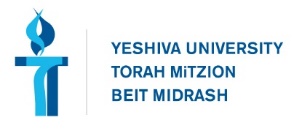 Rabbi Jonathan Ziring: jziring@torontotorah.comעקידת יצחר - פרשת וירא (א) וַיְהִ֗י אַחַר֙ הַדְּבָרִ֣ים הָאֵ֔לֶּה וְהָ֣אֱלֹהִ֔ים נִסָּ֖ה אֶת־אַבְרָהָ֑ם וַיֹּ֣אמֶר אֵלָ֔יו אַבְרָהָ֖ם וַיֹּ֥אמֶר הִנֵּֽנִי: (ב) וַיֹּ֡אמֶר קַח־נָ֠א אֶת־בִּנְךָ֙ אֶת־יְחִֽידְךָ֤ אֲשֶׁר־אָהַ֙בְתָּ֙ אֶת־יִצְחָ֔ק וְלֶךְ־לְךָ֔ אֶל־אֶ֖רֶץ הַמֹּרִיָּ֑ה וְהַעֲלֵ֤הוּ שָׁם֙ לְעֹלָ֔ה עַ֚ל אַחַ֣ד הֶֽהָרִ֔ים אֲשֶׁ֖ר אֹמַ֥ר אֵלֶֽיךָ: (ג) וַיַּשְׁכֵּ֨ם אַבְרָהָ֜ם בַּבֹּ֗קֶר וַֽיַּחֲבֹשׁ֙ אֶת־חֲמֹר֔וֹ וַיִּקַּ֞ח אֶת־שְׁנֵ֤י נְעָרָיו֙ אִתּ֔וֹ וְאֵ֖ת יִצְחָ֣ק בְּנ֑וֹ וַיְבַקַּע֙ עֲצֵ֣י עֹלָ֔ה וַיָּ֣קָם וַיֵּ֔לֶךְ אֶל־הַמָּק֖וֹם אֲשֶׁר־אָֽמַר־ל֥וֹ הָאֱלֹקים: (ד) בַּיּ֣וֹם הַשְּׁלִישִׁ֗י וַיִּשָּׂ֨א אַבְרָהָ֧ם אֶת־עֵינָ֛יו וַיַּ֥רְא אֶת־הַמָּק֖וֹם מֵרָחֹֽק: (ה) וַיֹּ֨אמֶר אַבְרָהָ֜ם אֶל־נְעָרָ֗יו שְׁבוּ־לָכֶ֥ם פֹּה֙ עִֽם־הַחֲמ֔וֹר וַאֲנִ֣י וְהַנַּ֔עַר נֵלְכָ֖ה עַד־כֹּ֑ה וְנִֽשְׁתַּחֲוֶ֖ה וְנָשׁוּ֥בָה אֲלֵיכֶֽם: (ו) וַיִּקַּ֨ח אַבְרָהָ֜ם אֶת־עֲצֵ֣י הָעֹלָ֗ה וַיָּ֙שֶׂם֙ עַל־יִצְחָ֣ק בְּנ֔וֹ וַיִּקַּ֣ח בְּיָד֔וֹ אֶת־הָאֵ֖שׁ וְאֶת־הַֽמַּאֲכֶ֑לֶת וַיֵּלְכ֥וּ שְׁנֵיהֶ֖ם יַחְדָּֽו: (ז) וַיֹּ֨אמֶר יִצְחָ֜ק אֶל־אַבְרָהָ֤ם אָבִיו֙ וַיֹּ֣אמֶר אָבִ֔י וַיֹּ֖אמֶר הִנֶּ֣נִּֽי בְנִ֑י וַיֹּ֗אמֶר הִנֵּ֤ה הָאֵשׁ֙ וְהָ֣עֵצִ֔ים וְאַיֵּ֥ה הַשֶּׂ֖ה לְעֹלָֽה: (ח) וַיֹּ֙אמֶר֙ אַבְרָהָ֔ם אֱלֹהִ֞ים יִרְאֶה־לּ֥וֹ הַשֶּׂ֛ה לְעֹלָ֖ה בְּנִ֑י וַיֵּלְכ֥וּ שְׁנֵיהֶ֖ם יַחְדָּֽו: (ט) וַיָּבֹ֗אוּ אֶֽל־הַמָּקוֹם֘ אֲשֶׁ֣ר אָֽמַר־ל֣וֹ הָאֱלֹקים֒ וַיִּ֨בֶן שָׁ֤ם אַבְרָהָם֙ אֶת־הַמִּזְבֵּ֔חַ וַֽיַּעֲרֹ֖ךְ אֶת־ הָעֵצִ֑ים וַֽיַּעֲקֹד֙ אֶת־יִצְחָ֣ק בְּנ֔וֹ וַיָּ֤שֶׂם אֹתוֹ֙ עַל־הַמִּזְבֵּ֔חַ מִמַּ֖עַל לָעֵצִֽים: (י) וַיִּשְׁלַ֤ח אַבְרָהָם֙ אֶת־יָד֔וֹ וַיִּקַּ֖ח אֶת־הַֽמַּאֲכֶ֑לֶת לִשְׁחֹ֖ט אֶת־בְּנֽוֹ: (יא) וַיִּקְרָ֨א אֵלָ֜יו מַלְאַ֤ךְ יְקֹוָק֙ מִן־הַשָּׁמַ֔יִם וַיֹּ֖אמֶר אַבְרָהָ֣ם׀ אַבְרָהָ֑ם וַיֹּ֖אמֶר הִנֵּֽנִי: (יב) וַיֹּ֗אמֶר אַל־תִּשְׁלַ֤ח יָֽדְךָ֙ אֶל־הַנַּ֔עַר וְאַל־תַּ֥עַשׂ ל֖וֹ מְא֑וּמָה כִּ֣י׀ עַתָּ֣ה יָדַ֗עְתִּי כִּֽי־יְרֵ֤א אֱלֹקים֙ אַ֔תָּה וְלֹ֥א חָשַׂ֛כְתָּ אֶת־בִּנְךָ֥ אֶת־יְחִידְךָ֖ מִמֶּֽנִּי: (יג) וַיִּשָּׂ֨א אַבְרָהָ֜ם אֶת־עֵינָ֗יו וַיַּרְא֙ וְהִנֵּה־אַ֔יִל אַחַ֕ר נֶאֱחַ֥ז בַּסְּבַ֖ךְ בְּקַרְנָ֑יו וַיֵּ֤לֶךְ אַבְרָהָם֙ וַיִּקַּ֣ח אֶת־הָאַ֔יִל וַיַּעֲלֵ֥הוּ לְעֹלָ֖ה תַּ֥חַת בְּנֽוֹ: (יד) וַיִּקְרָ֧א אַבְרָהָ֛ם שֵֽׁם־הַמָּק֥וֹם הַה֖וּא יְקֹוָ֣ק׀ יִרְאֶ֑ה אֲשֶׁר֙ יֵאָמֵ֣ר הַיּ֔וֹם בְּהַ֥ר יְקֹוָ֖ק יֵרָאֶֽה: (טו) וַיִּקְרָ֛א מַלְאַ֥ךְ יְקֹוָ֖ק אֶל־אַבְרָהָ֑ם שֵׁנִ֖ית מִן־הַשָּׁמָֽיִם: (טז) וַיֹּ֕אמֶר בִּ֥י נִשְׁבַּ֖עְתִּי נְאֻם־יְקֹוָ֑ק כִּ֗י יַ֚עַן אֲשֶׁ֤ר עָשִׂ֙יתָ֙ אֶת־הַדָּבָ֣ר הַזֶּ֔ה וְלֹ֥א חָשַׂ֖כְתָּ אֶת־בִּנְךָ֥ אֶת־יְחִידֶֽךָ: (יז) כִּֽי־בָרֵ֣ךְ אֲבָרֶכְךָ֗ וְהַרְבָּ֨ה אַרְבֶּ֤ה אֶֽת־זַרְעֲךָ֙ כְּכוֹכְבֵ֣י הַשָּׁמַ֔יִם וְכַח֕וֹל אֲשֶׁ֖ר עַל־שְׂפַ֣ת הַיָּ֑ם וְיִרַ֣שׁ זַרְעֲךָ֔ אֵ֖ת שַׁ֥עַר אֹיְבָֽיו: (יח) וְהִתְבָּרֲכ֣וּ בְזַרְעֲךָ֔ כֹּ֖ל גּוֹיֵ֣י הָאָ֑רֶץ עֵ֕קֶב אֲשֶׁ֥ר שָׁמַ֖עְתָּ בְּקֹלִֽי: (יט) וַיָּ֤שָׁב אַבְרָהָם֙ אֶל־נְעָרָ֔יו וַיָּקֻ֛מוּ וַיֵּלְכ֥וּ יַחְדָּ֖ו אֶל־בְּאֵ֣ר שָׁ֑בַע וַיֵּ֥שֶׁב אַבְרָהָ֖ם בִּבְאֵ֥ר שָֽׁבַע: פגירוש ישמעאל – בראשית כא  ט וַתֵּרֶא שָׂרָה אֶת-בֶּן-הָגָר הַמִּצְרִית, אֲשֶׁר-יָלְדָה לְאַבְרָהָם--מְצַחֵק.  י וַתֹּאמֶר, לְאַבְרָהָם, גָּרֵשׁ הָאָמָה הַזֹּאת, וְאֶת-בְּנָהּ:  כִּי לֹא יִירַשׁ בֶּן-הָאָמָה הַזֹּאת, עִם-בְּנִי עִם-יִצְחָק. יא וַיֵּרַע הַדָּבָר מְאֹד, בְּעֵינֵי אַבְרָהָם, עַל, אוֹדֹת בְּנוֹ.  יב וַיֹּאמֶר אֱלֹקים אֶל-אַבְרָהָם, אַל-יֵרַע בְּעֵינֶיךָ עַל-הַנַּעַר וְעַל-אֲמָתֶךָ--כֹּל אֲשֶׁר תֹּאמַר אֵלֶיךָ שָׂרָה, שְׁמַע בְּקֹלָהּ:  כִּי בְיִצְחָק, יִקָּרֵא לְךָ זָרַע.  יג וְגַם אֶת-בֶּן-הָאָמָה, לְגוֹי אֲשִׂימֶנּוּ:  כִּי זַרְעֲךָ, הוּא.  יד וַיַּשְׁכֵּם אַבְרָהָם בַּבֹּקֶר וַיִּקַּח-לֶחֶם וְחֵמַת מַיִם וַיִּתֵּן אֶל-הָגָר שָׂם עַל-שִׁכְמָהּ, וְאֶת-הַיֶּלֶד--וַיְשַׁלְּחֶהָ; וַתֵּלֶךְ וַתֵּתַע, בְּמִדְבַּר בְּאֵר שָׁבַע.  טו וַיִּכְלוּ הַמַּיִם, מִן-הַחֵמֶת; וַתַּשְׁלֵךְ אֶת-הַיֶּלֶד, תַּחַת אַחַד הַשִּׂיחִם.  טז וַתֵּלֶךְ וַתֵּשֶׁב לָהּ מִנֶּגֶד, הַרְחֵק כִּמְטַחֲוֵי קֶשֶׁת, כִּי אָמְרָה, אַל-אֶרְאֶה בְּמוֹת הַיָּלֶד; וַתֵּשֶׁב מִנֶּגֶד, וַתִּשָּׂא אֶת-קֹלָהּ וַתֵּבְךְּ.  יז וַיִּשְׁמַע אֱלֹהקים, אֶת-קוֹל הַנַּעַר, וַיִּקְרָא מַלְאַךְ אֱלֹקים אֶל-הָגָר מִן-הַשָּׁמַיִם, וַיֹּאמֶר לָהּ מַה-לָּךְ הָגָר; אַל-תִּירְאִי, כִּי-שָׁמַע אֱלֹקים אֶל-קוֹל הַנַּעַר בַּאֲשֶׁר הוּא-שָׁם.  יח קוּמִי שְׂאִי אֶת-הַנַּעַר, וְהַחֲזִיקִי אֶת-יָדֵךְ בּוֹ:  כִּי-לְגוֹי גָּדוֹל, אֲשִׂימֶנּוּ.  יט וַיִּפְקַח אֱלֹקים אֶת-עֵינֶיהָ, וַתֵּרֶא בְּאֵר מָיִם; וַתֵּלֶךְ וַתְּמַלֵּא אֶת-הַחֵמֶת, מַיִם, וַתַּשְׁקְ, אֶת-הַנָּעַר.  כ וַיְהִי אֱלֹקים אֶת-הַנַּעַר, וַיִּגְדָּל; וַיֵּשֶׁב, בַּמִּדְבָּר, וַיְהִי, רֹבֶה קַשָּׁת.  כא וַיֵּשֶׁב, בְּמִדְבַּר פָּארָן; וַתִּקַּח-לוֹ אִמּוֹ אִשָּׁה, מֵאֶרֶץ מִצְרָיִם.  {פ}ברית האגנות -פרשת משפטים (א) וְאֶל־מֹשֶׁ֨ה אָמַ֜ר עֲלֵ֣ה אֶל־יְקֹוָ֗ק אַתָּה֙ וְאַהֲרֹן֙ נָדָ֣ב וַאֲבִיה֔וּא וְשִׁבְעִ֖ים מִזִּקְנֵ֣י יִשְׂרָאֵ֑ל וְהִשְׁתַּחֲוִיתֶ֖ם מֵרָחֹֽק: (ב) וְנִגַּ֨שׁ מֹשֶׁ֤ה לְבַדּוֹ֙ אֶל־יְקֹוָ֔ק וְהֵ֖ם לֹ֣א יִגָּ֑שׁוּ וְהָעָ֕ם לֹ֥א יַעֲל֖וּ עִמּֽוֹ: (ג) וַיָּבֹ֣א מֹשֶׁ֗ה וַיְסַפֵּ֤ר לָעָם֙ אֵ֚ת כָּל־דִּבְרֵ֣י יְקֹוָ֔ק וְאֵ֖ת כָּל־הַמִּשְׁפָּטִ֑ים וַיַּ֨עַן כָּל־הָעָ֜ם ק֤וֹל אֶחָד֙ וַיֹּ֣אמְר֔וּ כָּל־הַדְּבָרִ֛ים אֲשֶׁר־דִּבֶּ֥ר יְקֹוָ֖ק נַעֲשֶֽׂה: (ד) וַיִּכְתֹּ֣ב מֹשֶׁ֗ה אֵ֚ת כָּל־דִּבְרֵ֣י יְקֹוָ֔ק וַיַּשְׁכֵּ֣ם בַּבֹּ֔קֶר וַיִּ֥בֶן מִזְבֵּ֖חַ תַּ֣חַת הָהָ֑ר וּשְׁתֵּ֤ים עֶשְׂרֵה֙ מַצֵּבָ֔ה לִשְׁנֵ֥ים עָשָׂ֖ר שִׁבְטֵ֥י יִשְׂרָאֵֽל: (ה) וַיִּשְׁלַ֗ח אֶֽת־נַעֲרֵי֙ בְּנֵ֣י יִשְׂרָאֵ֔ל וַיַּֽעֲל֖וּ עֹלֹ֑ת וַֽיִּזְבְּח֞וּ זְבָחִ֧ים שְׁלָמִ֛ים לַיקֹוָ֖ק פָּרִֽים: (ו) וַיִּקַּ֤ח מֹשֶׁה֙ חֲצִ֣י הַדָּ֔ם וַיָּ֖שֶׂם בָּאַגָּנֹ֑ת וַחֲצִ֣י הַדָּ֔ם זָרַ֖ק עַל־הַמִּזְבֵּֽחַ: (ז) וַיִּקַּח֙ סֵ֣פֶר הַבְּרִ֔ית וַיִּקְרָ֖א בְּאָזְנֵ֣י הָעָ֑ם וַיֹּ֣אמְר֔וּ כֹּ֛ל אֲשֶׁר־דִּבֶּ֥ר יְקֹוָ֖ק נַעֲשֶׂ֥ה וְנִשְׁמָֽע: (ח) וַיִּקַּ֤ח מֹשֶׁה֙ אֶת־הַדָּ֔ם וַיִּזְרֹ֖ק עַל־הָעָ֑ם וַיֹּ֗אמֶר הִנֵּ֤ה דַֽם־הַבְּרִית֙ אֲשֶׁ֨ר כָּרַ֤ת יְקֹוָק֙ עִמָּכֶ֔ם עַ֥ל כָּל־הַדְּבָרִ֖ים הָאֵֽלֶּה: (ט) וַיַּ֥עַל מֹשֶׁ֖ה וְאַהֲרֹ֑ן נָדָב֙ וַאֲבִיה֔וּא וְשִׁבְעִ֖ים מִזִּקְנֵ֥י יִשְׂרָאֵֽל: (י) וַיִּרְא֕וּ אֵ֖ת אֱלֹהֵ֣י יִשְׂרָאֵ֑ל וְתַ֣חַת רַגְלָ֗יו כְּמַעֲשֵׂה֙ לִבְנַ֣ת הַסַּפִּ֔יר וּכְעֶ֥צֶם הַשָּׁמַ֖יִם לָטֹֽהַר: (יא) וְאֶל־אֲצִילֵי֙ בְּנֵ֣י יִשְׂרָאֵ֔ל לֹ֥א שָׁלַ֖ח יָד֑וֹ וַֽיֶּחֱזוּ֙ אֶת־הָ֣אֱלֹהִ֔ים וַיֹּאכְל֖וּ וַיִּשְׁתּֽוּ: ס (יב) וַיֹּ֨אמֶר יְקֹוָ֜ק אֶל־מֹשֶׁ֗ה עֲלֵ֥ה אֵלַ֛י הָהָ֖רָה וֶהְיֵה־שָׁ֑ם וְאֶתְּנָ֨ה לְךָ֜ אֶת־לֻחֹ֣ת הָאֶ֗בֶן וְהַתּוֹרָה֙ וְהַמִּצְוָ֔ה אֲשֶׁ֥ר כָּתַ֖בְתִּי לְהוֹרֹתָֽם: (יג) וַיָּ֣קָם מֹשֶׁ֔ה וִיהוֹשֻׁ֖עַ מְשָׁרְת֑וֹ וַיַּ֥עַל מֹשֶׁ֖ה אֶל־הַ֥ר הָאֱלֹקים: (יד) וְאֶל־הַזְּקֵנִ֤ים אָמַר֙ שְׁבוּ־לָ֣נוּ בָזֶ֔ה עַ֥ד אֲשֶׁר־נָשׁ֖וּב אֲלֵיכֶ֑ם וְהִנֵּ֨ה אַהֲרֹ֤ן וְחוּר֙ עִמָּכֶ֔ם מִי־בַ֥עַל דְּבָרִ֖ים יִגַּ֥שׁ אֲלֵהֶֽם: (טו) וַיַּ֥עַל מֹשֶׁ֖ה אֶל־הָהָ֑ר וַיְכַ֥ס הֶעָנָ֖ן אֶת־הָהָֽר: (טז) וַיִּשְׁכֹּ֤ן כְּבוֹד־יְקֹוָק֙ עַל־הַ֣ר סִינַ֔י וַיְכַסֵּ֥הוּ הֶעָנָ֖ן שֵׁ֣שֶׁת יָמִ֑ים וַיִּקְרָ֧א אֶל־מֹשֶׁ֛ה בַּיּ֥וֹם הַשְּׁבִיעִ֖י מִתּ֥וֹךְ הֶעָנָֽן: (יז) וּמַרְאֵה֙ כְּב֣וֹד יְקֹוָ֔ק כְּאֵ֥שׁ אֹכֶ֖לֶת בְּרֹ֣אשׁ הָהָ֑ר לְעֵינֵ֖י בְּנֵ֥י יִשְׂרָאֵֽל: (יח) וַיָּבֹ֥א מֹשֶׁ֛ה בְּת֥וֹךְ הֶעָנָ֖ן וַיַּ֣עַל אֶל־הָהָ֑ר וַיְהִ֤י מֹשֶׁה֙ בָּהָ֔ר אַרְבָּעִ֣ים י֔וֹם וְאַרְבָּעִ֖ים לָֽיְלָה